"אסיף מצפאי" קול קורא להגשת הצעות ליזמות קהילתית-חברתית סביבתיתבמרחב מצפה רמון.מועד אחרון להגשת הצעות: 24.12.17שם המיזם: שמות היזמים:                     טלפון: כתובת דוא"ל:משתייך לארגון: תפקיד ציבורי/קהילתי: תאר בקצרה את מהות המיזם: מהי אוכלוסיית היעד? תאר את המרחב הציבורי בו יבוצע המיזם: כיצד המיזם תורם לקהילות מצפה רמון ומה ההשפעה החברתית-סביבתית שלו? מהי מידת ההשפעה של המיזם על תושבי היישוב ומהו היקף מעורבות התושבים במיזם? אילו רעיונות לשיתופי פעולה עם מיזמים אחרים במצפה רמון יכולים להיווצר באמצעות המיזם?   ספרו לנו  פרטים רלוונטיים על היזמ/ים, הגוף המפעיל, האחראים על המיזם: 8. תכנית עבודה שנתית ותכנית תקציב
נא למלא בטבלת אקסל הנמצאת להורדה באתר המועצה ולשלוח את הקובץ בצירוף טופס הבקשה להגשת המיזמים לכתובת דוא"ל  asifmitzpe@gmail.com
(נא לכתוב בשורת הנושא של הדוא"ל: "טופס בקשה לאסיף מצפאי 4" ). 
יש לקבל אישור בדוא"ל שהבקשה התקבלה. 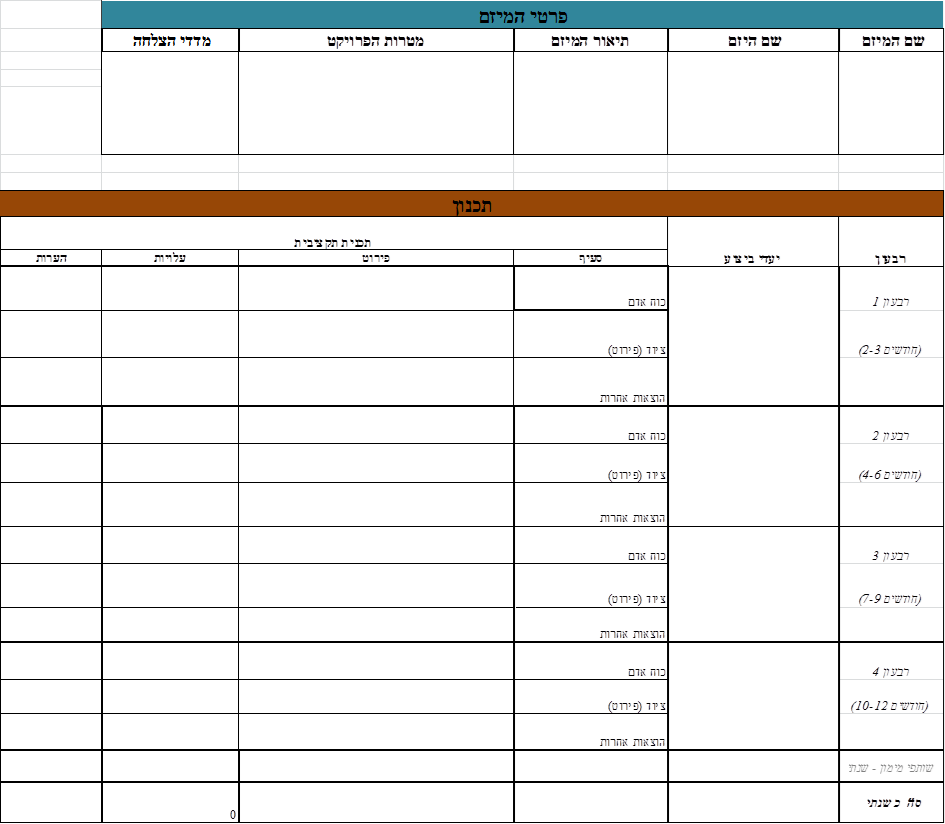 